STANDARD OPERATING PROCEDURETITLE:			Uploading Data into AQSSOP NUMBER:	TAP 11.3.3VERSION:		2PREPARED BY:											DATE:	08/08/13  TITLE:	Tribal Air Specialist 								REVISED BY:												DATE:	11/03/15TITLE:	Administrative AssistantREVIEWED BY:														DATE:	TITLE:	APPROVED BY: 														DATE:	TITLE:	Environmental Department DirectorScope of Application Gather ambient air data, which have been linked to smog, ozone depletion, acid rain and global warming. This data is needed to support and validate any efforts the Tribe is making to enforce mandated reductions in the amounts of pollutants emitted, and ensure compliance with NAAQS.Summary of Method Upload data from EN to AQS Check for errors Post data into AQSInterferences/CommentsEach pollutant can be entered into AQS concurrently. SuppliesAccess to AQSPreparationPollutant data should have been entered into EN (see SOP 11.3.2 Uploading Data into EN)Procedure Access AQS using favorites tab or at http://www.epa.gov/ttn/airs/airsaqs/aqsweb/, select “Proceed to AQS” and select “Agree to terms of AQS”, Run Java Program.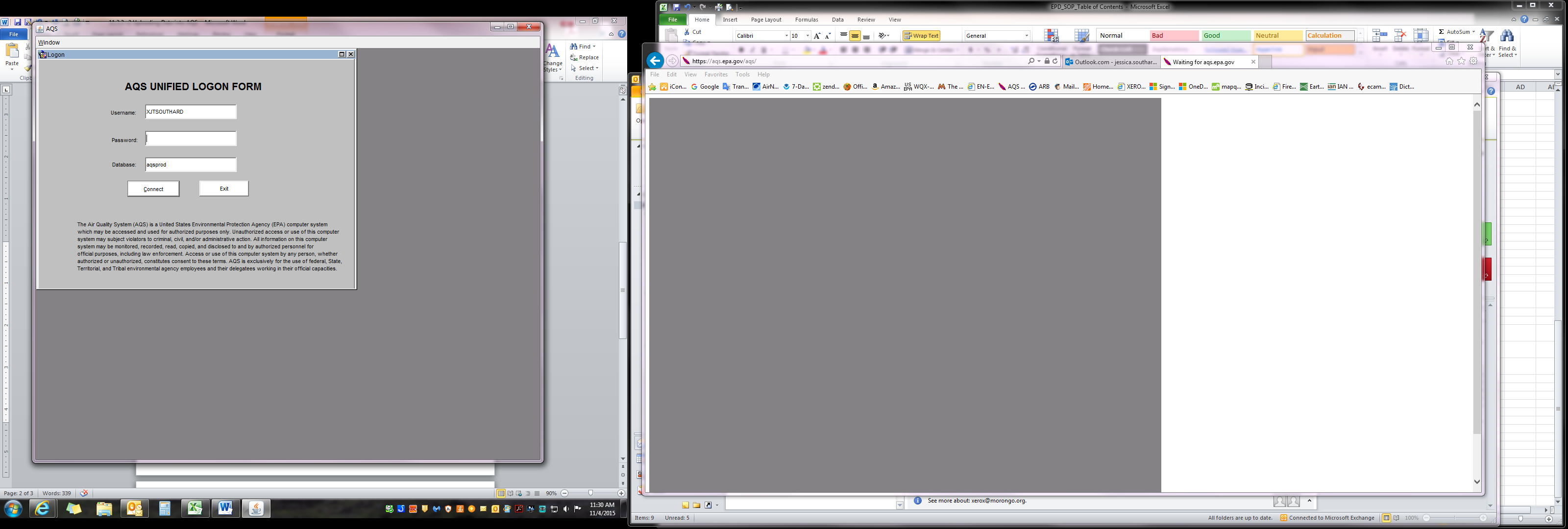 Sign-in using AQS Login and Password, click connect.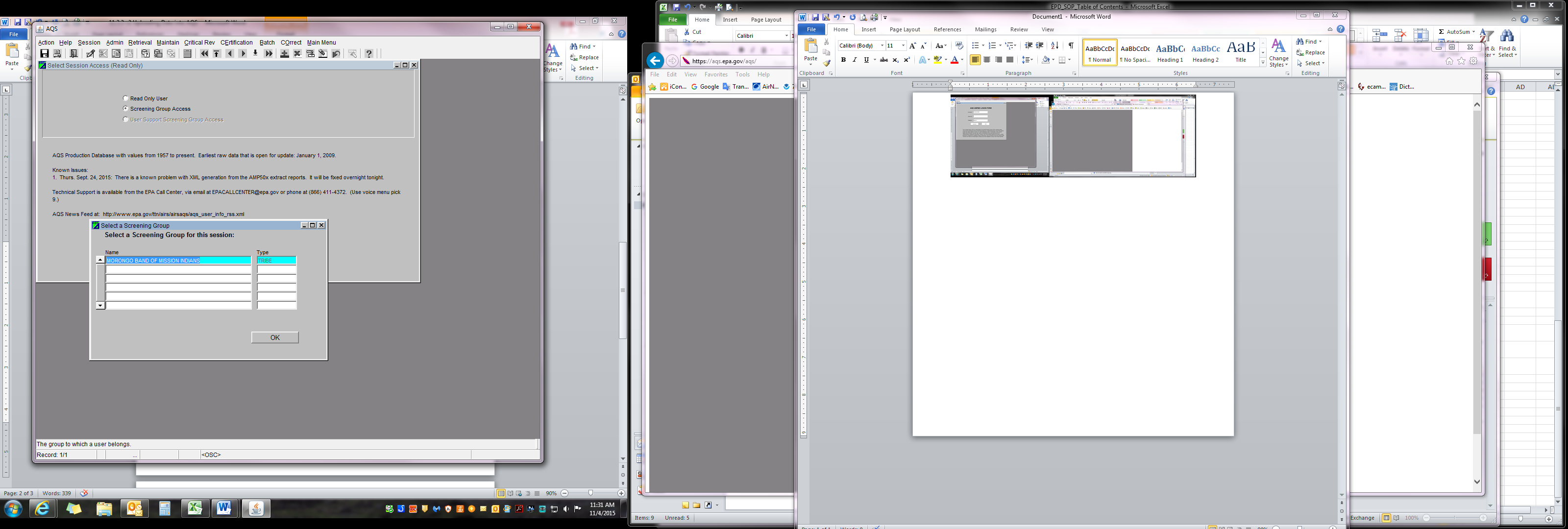 Select “Screening Group Access”.  “Select Screening Group” window will appear with Morongo already highlighted, click “OK”.Select “Batch” tab in menu bar and History and Status screen will appear with most recent uploaded files from EN.   The top, highlighted row is most recent uploaded file.  “Process Status” should read “CRST-Complete” when file upload from EN is complete. This may take several minutes. Verify the number records are equal to the amount of records submitted. Check for errors 	6.8.1	Review both “Load Summary and Errors” and “Stat CR Report” for any errors in processing upload. If any errors are present, make corrections and reload data. 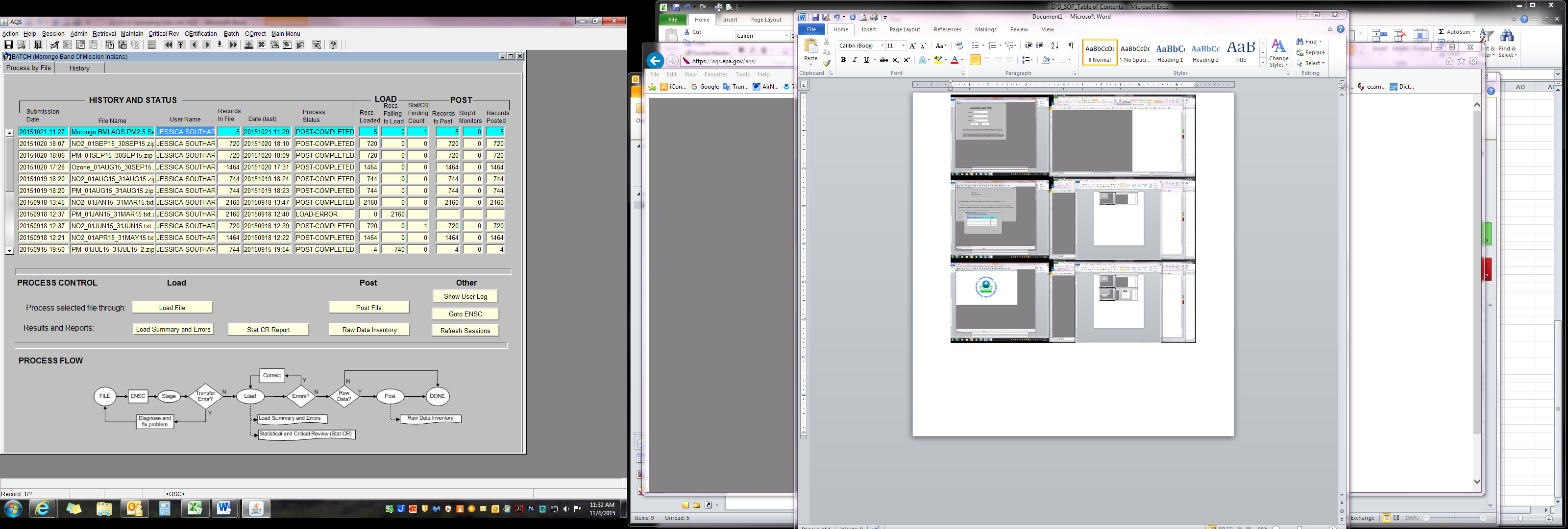    6.9	    Post data to AQS6.9.1      Select “Post File” and wait for “Job Successful” to appear. Click “Refresh Sessions” to see updated status.	6.6.1a	To enter additional files, repeat steps   6.6 – 6.9.TroubleshootingRefer to the EPA’s website:  http://www.epa.gov/ttn/airs/airsaqs/faq/aqsfaq_loadingdata.htm or contact the EPA Help Center at 1-866-411-4EPA (4372). 